Mixed Exceptionalities Class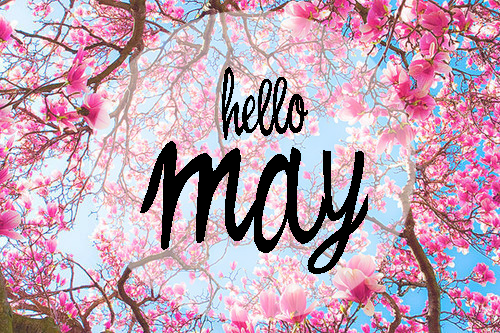 Ms.Reilly & Miss Gilmore